УКРАЇНАСКВИРСЬКА МІСЬКА РАДАКиївської областіПРОТОКОЛ № 5П’ятої сесії Сквирської міської ради VІІ скликанняРозпочато засідання о 10-00 годиніЗакінчено засідання о  12-30  годині28 cічня 2016 рокум. СквираВсього депутатів  -  26Присутніх              -  20ЗАПРОШЕНІ:Гнатюк О.В. – перший заступник Сквирського міського голови;Іщенко М.М. – керуюча справами Сквирської міської ради;Іващенко Н.В. – начальник відділу з питань підприємництва, землекористування і містобудування Сквирської міської ради;Тернова М. В. – начальник відділу бухгалтерського обліку та кадрової роботи – головний бухгалтер Сквирської міської ради.ПРИСУТНІ:Лінда Р. В. – Голова Сквирської районної державної адміністрації;Грищенко О. Г. – заступник голови Сквирської районної ради;Міщенко В. П. – головний редактор газети «Провінція»;Рогач Т. М. - керівник радіостанції «Шанс».Славінська О.В. – заступник головного редактора газети «Вісник Сквирщини»;представники громадської організації «Народна рада»;Громадяни міста;Місце проведення: м. Сквира, вул. Богачевського, 28,зал засідань Сквирської районної радиСкочко В.А. – міський голова: Шановні депутати, присутні та запрошені! На п’яту сесію Сквирської міської ради VІІ скликання із 26 депутатів прибуло 20. У роботі сесії беруть участь: перший заступник Сквирського міського голови Гнатюк Олександр Васильович, Іщенко Марина Михайлівна – керуюча справами Сквирської міської ради; Іващенко Надія Василівна – начальник відділу з питань підприємництва, землекористування і містобудування Сквирської міської ради, Тернова Марина Валентинівна – головний бухгалтер Сквирської міської ради, Лінда Руслан Вікторович – голова Сквирської районної державної адміністрації; Грищенко Олена Григорівна – заступник голови Сквирської районної ради; Міщенко Володимир Петрович – головний редактор газети «Провінція»; Рогач Тетяна Михайлівна - керівник радіостанції «Шанс»; Славінська Оксана Вікторівна – заступник головного редактора газети «Вісник Сквирщини»; представники громадської організації «Народна рада»; громадяни міста. Вношу пропозицію, роботу п’ятої сесії Сквирської міської ради VІІ скликання розпочати. Хто за ? Проти ? Утримався ?ГОЛОСУВАЛИ: "за" – 21"проти" – 0"утрималися" – 0ВИРІШИЛИ: Роботу розпочати.Звучить Гімн.Привітали іменинників.Скочко В.А.: Робота сесії проводиться згідно затвердженого Регламенту Сквирської міської ради VІ скликання.для доповідей – до 40 хв.для співдоповідей – до 10 хв.для виступів у обговоренні, для виступів з процедурних питань, заяв, внесення запитів, резолюцій – до 5 хв.для виступів у різному – до 5 хв.для заключного слова – до 10 хв.Хочу також наголосити на дисципліні та етиці пленарного засідання. У Вас у всіх є порядки денні на руках. Немає необхідності їх зачитувати? Пропоную зняти з порядку денного питання №18 «Про надання дозволу на розроблення проекту землеустрою щодо встановлення (зміни) меж населеного пункту міста Сквира», так як воно не погоджено постійною комісією з питань планування бюджету та фінансів. Хто за дану пропозицію прошу голосуватиХто за? Проти? Утримався?ГОЛОСУВАЛИ: "за" - 21"проти" – 0"утрималися" – 0ВИРІШИЛИ: зняти з порядку денного питання №18.Скочко В. А.: Пропонується внести на розгляд п’ятої сесії Сквирської міської ради VІІ скликання таку повістку денну:Про внесення змін та доповнень до рішення сесії міської ради від 25.12.2015 року №47-3-VIІ «Про затвердження бюджету Сквирської міської ради на 2016 рік»Про звільнення від сплати земельного податку в 2016 році комунальних підприємств містаПро звільнення від сплати частини чистого прибутку до місцевого бюджету підприємств, що належать до комунальної власності територіальної громади міста СквираДОПОВІДАЄ: Гнатюк О.В. – перший заступник міського головиПро внесення змін до складу виконавчого комітету Сквирської міської ради, затвердженого рішенням сесії міської ради №12-1-VІІ від 01 грудня 2015 року «Про визначення кількісного складу виконавчого комітету Сквирської міської ради VII скликання, затвердження його персонального складу та припинення повноважень виконавчого комітету Сквирської міської ради VI скликання, затвердженого 16 грудня 2010 року»ДОПОВІДАЄ: Бондар В.О. – секретар міської радиПро приведення у відповідність назв вулиць та провулків у місті Сквира, згідно додатку 1Про затвердження плану роботи сесій Сквирської міської ради на І півріччя 2016 року Про створення відділу державної реєстрації Сквирської міської радиПро перейменовування вулиць та провулків у місті Сквира, відповідно до вимог Закону України «Про засудження комуністичного та націонал-соціалістичного (нацистського) тоталітарних режимів та заборону пропаганди їх символіки»ДОПОВІДАЄ: Скочко В.А. – міський головаПро надання дозволу на розробку проекту землеустрою щодо відведення у власність  земельних ділянок громадянамПро затвердження проекту землеустрою  щодо відведення у спільну сумісну власність  земельної ділянки  громадянам Вечері Анатолію  Володимировичу та Вечері Галині Миколаївні   по вул. Леніна, 17 кв. 3  у м. Сквира,  виготовлений ФОП Пивовар Ніною МиколаївноюПро внесення змін  до рішення сесії міської ради №1263-55-VІ від 13.11.2014 рокуПро внесення змін  до рішення сесії міської ради №1449-64-VІ від 11.06.2015 рокуПро внесення змін  до рішення сесії міської ради №1393-63-VІ від 09.04.2015 рокуПро продовження терміну оренди земельної ділянки несільськогосподарського призначення ТОВ «Грона – Партнер»Про дозвіл на розробку проекту землеустрою щодо відведення в оренду земельної ділянки несільськогосподарського призначення фізичній особі-підприємцю  Королю Володимиру Валентновичу по вул. Ч.Площа, 24 кв. 3 у м.СквираПро продовження терміну дії угоди про порядок користування земельною ділянкою на період виготовлення документації ФОП Чорній Л.О.Про розроблення детального плану території для будівництва та обслуговування індивідуального гаража, по вул. Гоголя, 36 в м.Сквира Про надання дозволу на розроблення проекту землеустрою щодо встановлення (зміни) меж населеного пункту міста Сквира Про розроблення Генерального плану міста СквираПро розробку технічної документації з нормативної грошової оцінки земель міста СквираПро затвердження Положення про конкурсний відбір суб’єктів оціночної діяльності для оцінки земельних ділянок несільськогосподарського призначення на яких розташовані об’єкти нерухомого майна на території м. СквираПро внесення змін  до рішення сесії міської ради №1350-39-V від 24.02.2010 рокуПро сплату авансового внеску та дозвіл на продаж земельної ділянки несільськогосподарського призначення громадянці Косовській Людмилі Олексіївні по вул. Р.Люксембург, 97, у м.СквираПро повторний розгляд рішення «Про сплату авансового внеску та дозвіл на продаж земельної ділянки несільськогосподарського призначення ФОП Кривенку Євгенію Володимировичу по вул. Київська, 22 А, у м.Сквира»ДОПОВІДАЄ: Іващенко Н.В. – начальник відділу з питань підприємництва, землекористування і містобудування Сквирської міської радиПро передачу закритого трансформаторного пункту 444,  що знаходиться: у м.Сквира по вул.Шевченка, на території КНС – 2а, та закритого трансформаторного пункту 409, що знаходиться: у м.Сквира по вул.Залізнична, на території водонапірної станції 2, закритого трансформаторного пункту 445 та 446, що знаходяться по вул. Пустоварівська на території очисних споруд, закритого трансформаторного пункту 254, який обслуговує свердловини №3, №4, №5, №6, з обладнанням на баланс Сквирського районного підрозділу ЗАТ «АЕС Київобленерго».ДОПОВІДАЄ: Палієнко С.І. – заступник міського голови з питань діяльності виконавчих органів ради26	Про надання згоди прийняти у комунальну власність територіальної громади м. Сквира, приміщення кінотеатру «Зірка»,з комунальної власності територіальної громади Сквирського району.ДОПОВІДАЄ: Скочко В.А. – міський голова Скочко В. А.: Хто за те, щоб погодити порядок денний?ГОЛОСУВАЛИ: "за" – 21"проти" – 0"утрималися" – 0ВИРІШИЛИ: Порядок денний сесії затвердити. Скочко В. А.: переходимо до розгляду питань.СЛУХАЛИ: Про внесення змін та доповнень до рішення сесії міської ради від 25.12.2015 року №47-3-VIІ «Про затвердження бюджету Сквирської міської ради на 2016 рік»ДОПОВІДАЄ: Гнатюк О. В.Добровольський В. О.: Дані питання комісія постійної комісії з питань планування бюджету та фінансів рекомендує погодити.Скочко В. А.: Чи є запитання до доповідача? Пропоную розглянути дане питання по частинах. Хто за те щоб затвердити програму розвитку гандболу в м. Сквира на 2015-2020 роки?ГОЛОСУВАЛИ: "за" – 21"проти" – 0"утрималися" – 0ВИРІШИЛИ: Програму затвердити. Скочко В. А.: У вас є список обдарованої молоді на стипендію від міського голови. Є запитання?Іванченко Г. І. : На майбутнє прохання, щоб питання, які стосуються молоді обов’язково розглядались на засіданні регламентної комісії.Когутенко Л. А. : Яким чином обирали обдаровану молодь на дану стипендію?Скочко В. А.: Брали переможців обласних конкурсів і олімпіад.Корнелюк П. М.: Моя дитина теж переможець обласної олімпіади?Скочко В. А.: Цей список за поданням відділу освіти. Прошу голосувати:ГОЛОСУВАЛИ: "за" – 21"проти" – 0"утрималися" – 0ВИРІШИЛИ: Призначити стипендію. Скочко В. А.: Є ще запитання? Прошу голосувати за питання №1: про внесення змін та доповнень до рішення сесії міської ради від 25.12.2015 року №47-3-VIІ «Про затвердження бюджету Сквирської міської ради на 2016 рік»В ціломуГОЛОСУВАЛИ: "за" – 21"проти" – 0"утрималися" – 0ВИРІШИЛИ: (рішення 53-5-VІІ додається).№54СЛУХАЛИ: Про звільнення від сплати земельного податку в 2016 році комунальних підприємств містаДОПОВІДАЄ: Гнатюк О. В.Скочко В. А.: Чи є запитання до доповідача? Немає. Прошу голосувати.ГОЛОСУВАЛИ: "за" – 21"проти" – 0"утрималися" – 0ВИРІШИЛИ: (рішення 54-5-VІІ додається).№55СЛУХАЛИ: Про звільнення від сплати частини чистого прибутку до місцевого бюджету підприємств, що належать до комунальної власності територіальної громади міста СквираДОПОВІДАЄ: Гнатюк О. В.ГОЛОСУВАЛИ: "за" – 21"проти" – 0"утрималися" – 0ВИРІШИЛИ: (рішення 55-5-VІІ додається).№56СЛУХАЛИ: Про внесення змін до складу виконавчого комітету Сквирської міської ради, затвердженого рішенням сесії міської ради №12-1-VІІ від 01 грудня 2015 року «Про визначення кількісного складу виконавчого комітету Сквирської міської ради VII скликання, затвердження його персонального складу та припинення повноважень виконавчого комітету Сквирської міської ради VI скликання, затвердженого 16 грудня 2010 року»ДОПОВІДАЄ: Скочко В. А. – міський голова.ГОЛОСУВАЛИ: "за" – 19"проти" – 0"утрималися" – 2ВИРІШИЛИ: (рішення 56-5-VІІ додається).№57СЛУХАЛИ: Про приведення у відповідність назв вулиць та провулків у місті Сквира, згідно додатку 1.ДОПОВІДАЄ: Скочко В. А.Радчук П. В.: На мою думку в проекті рішення треба більш конкретно вказати, для чого ми це приймаємо, згідно додатку назви вже приведені у відповідність, тобто нам потрібно тільки надати дозвіл виконавчому комітету видавати довідки.Скочко В. А.: Зауваження приймаються. Рішення викласти в новій редакції. Прошу голосувати:ГОЛОСУВАЛИ: "за" – 21"проти" – 0"утрималися" – 0ВИРІШИЛИ: (рішення 57-5-VІІ додається).№58СЛУХАЛИ: Про затвердження плану роботи сесій Сквирської міської ради на І півріччя 2016 року.ДОПОВІДАЄ: Скочко В. А.ГОЛОСУВАЛИ: "за" – 21"проти" – 0"утрималися" – 0ВИРІШИЛИ: (рішення 58-5-VІІ додається).№59СЛУХАЛИ: Про створення відділу державної реєстрації Сквирської міської радиДОПОВІДАЄ: Скочко В. А.ГОЛОСУВАЛИ: "за" – 21"проти" – 0"утрималися" – 0ВИРІШИЛИ: (рішення 59-5-VІІ додається).№60СЛУХАЛИ: Про перейменовування вулиць та провулків у місті Сквира, відповідно до вимог Закону України «Про засудження комуністичного та націонал-соціалістичного (нацистського) тоталітарних режимів та заборону пропаганди їх символіки»ДОПОВІДАЄ: Скочко В. А.Скочко В. А.: Проголосуємо по частинах: хто за склад комісії прошу голосуватиГОЛОСУВАЛИ: "за" – 21"проти" – 0"утрималися" – 0ВИРІШИЛИ: Затвердити склад комісіїРадчук П. В.: Я думаю, що цей процес нам потрібно прискорити.Рогач В. С. : Я особисто займався цим питанням і можу вас запевнити, що по всьому району перейменовування вулиць та провулків знаходиться на різних стадіях. Питання не просте.Скочко В. А.: Так, потрібно до цього питання підійти дуже серйозно і тільки порадившись з громадянами, приймати якісь зміни.Громадяни міста: Потрібно дати роз’яснення в газету, що для людей ніяких негативних наслідків це не потягне за собою і матеріально вони не постраждають.Славінська О. В. : Я нагадую, як ми перейменовували «Червону площу».До людей потрібно донести інформацію бо 10% населення знає або щось чули, а інші не в курсі справ.Добровольський В. О. : Так як фінансово це більше стосується юридичних осіб, пропоную запросити їх на виконком і довести до відома.Радчук П. В. :Ми втратимо час поки будемо це все робити і вирішувати.Скочко В. А. :Я не візьму на себе відповідальність вирішувати це питання одноосібно, єдине що ми перенесемо розгляд даного питання на чергову сесію 28 квітня.Хто за проект рішення в цілому, прошу голосувати:ГОЛОСУВАЛИ: "за" – 20"проти" – 1"утрималися" – 0ВИРІШИЛИ: (рішення 60-5-VІІ додається).№61СЛУХАЛИ: Про надання дозволу на розробку проекту землеустрою щодо відведення у власність земельних ділянок громадянамДОПОВІДАЄ: Іващенко Н.В.Скочко В. А. : Що скаже земельна комісія?Тибулевич В. В. : Земельна комісія рекомендує погодити.ГОЛОСУВАЛИ: "за" – 21"проти" – 0"утрималися" – 0ВИРІШИЛИ: (рішення 61-5-VІІ додається).№62СЛУХАЛИ: Про затвердження проекту землеустрою щодо відведення у спільну сумісну власність земельної ділянки громадянам Вечері Анатолію Володимировичу та Вечері Галині Миколаївні по вул. Леніна, 17 кв. 3 у м. Сквира,  виготовлений ФОП Пивовар Ніною МиколаївноюДОПОВІДАЄ: Іващенко Н.В.Скочко В. А. : Що скаже земельна комісія?Тибулевич В. В. : Земельна комісія рекомендує погодити.ГОЛОСУВАЛИ: "за" – 21"проти" – 0"утрималися" – 0ВИРІШИЛИ: (рішення 62-5-VІІ додається).№63СЛУХАЛИ: Про внесення змін  до рішення сесії міської ради №1263-55-VІ від 13.11.2014 рокуДОПОВІДАЄ: Іващенко Н.В.Скочко В. А. : Що скаже земельна комісія?Тибулевич В. В. : Земельна комісія рекомендує погодити.ГОЛОСУВАЛИ: "за" – 21"проти" – 0"утрималися" – 0ВИРІШИЛИ: (рішення 63-5-VІІ додається).№64СЛУХАЛИ: Про внесення змін  до рішення сесії міської ради №1449-64-VІ від 11.06.2015 рокуДОПОВІДАЄ: Іващенко Н.В.Скочко В. А. : Що скаже земельна комісія?Тибулевич В. В. : Земельна комісія рекомендує погодити.ГОЛОСУВАЛИ: "за" – 21"проти" – 0"утрималися" – 0ВИРІШИЛИ: (рішення 64-5-VІІ додається).№65СЛУХАЛИ: Про внесення змін  до рішення сесії міської ради №1393-63-VІ від 09.04.2015 рокуДОПОВІДАЄ: Іващенко Н.В.Скочко В. А. : Що скаже земельна комісія?Тибулевич В. В. : Земельна комісія рекомендує погодити.ГОЛОСУВАЛИ: "за" – 21"проти" – 0"утрималися" – 0ВИРІШИЛИ: (рішення 65-5-VІІ додається).№66СЛУХАЛИ: Про продовження терміну оренди земельної ділянки несільськогосподарського призначення ТОВ «Грона – Партнер»ДОПОВІДАЄ: Іващенко Н.В.Скочко В. А. : Що скаже земельна комісія?Тибулевич В. В. : Земельна комісія рекомендує погодити.ГОЛОСУВАЛИ: "за" – 21"проти" – 0"утрималися" – 0ВИРІШИЛИ: (рішення 66-5-VІІ додається).№67СЛУХАЛИ: Про дозвіл на розробку проекту землеустрою щодо відведення в оренду земельної ділянки несільськогосподарського призначення фізичній особі-підприємцю  Королю Володимиру Валентновичу по вул. Ч.Площа, 24 кв. 3 у м.СквираДОПОВІДАЄ: Іващенко Н.В.Скочко В. А. : Що скаже земельна комісія?Тибулевич В. В. : Земельна комісія рекомендує погодити.ГОЛОСУВАЛИ: "за" – 21"проти" – 0"утрималися" – 0ВИРІШИЛИ: (рішення 67-5-VІІ додається).№68СЛУХАЛИ: Про продовження терміну дії угоди про порядок користування земельною ділянкою на період виготовлення документації ФОП Чорній Л.О.ДОПОВІДАЄ: Іващенко Н.В.Скочко В. А. : Що скаже земельна комісія?Тибулевич В. В. : Земельна комісія рекомендує погодити.ГОЛОСУВАЛИ: "за" – 21"проти" – 0"утрималися" – 0ВИРІШИЛИ: (рішення 68-5-VІІ додається).№69СЛУХАЛИ: Про розроблення детального плану території для будівництва та обслуговування індивідуального гаража, по вул. Гоголя, 36 в м.Сквира ДОПОВІДАЄ: Іващенко Н.В.Скочко В. А. : Що скаже земельна комісія?Тибулевич В. В. : Земельна комісія рекомендує відхилити. Ми маємо висновок сектору містобудування та архітектури, в якому чітко сказано, що надання даної земельної ділянки можливе тільки в тимчасове користування. Тому пропонуємо скасувати рішення №1211-53-VI, від 28.08.2014 року про дозвіл на розробку проекту землеустрою щодо відведення у власність земельної ділянки для будівництва та обслуговування індивідуального гаража громадянину Гарбузу Олександру Миколайовичу по вул. Гоголя, 36 у м. Сквира.Скочко В. А. : Я не можу поставити на голосування скасування рішення, з яким депутати не ознайомлені.Іванченко Г. І. : Пропоную вивчити дане питання і внести його розгляд на наступну сесію.Скочко В. А. : Голосуємо за внесення на розгляд наступної сесії:ГОЛОСУВАЛИ: "за" – 21"проти" – 0"утрималися" – 0ВИРІШИЛИ: Внести на розгляд наступної сесії.Скочко В. А. : Враховуючи зауваження земельної комісії, хто за те щоб відхилити рішення про розроблення детального плану території для будівництва та обслуговування індивідуального гаража вул. Гоголя, 36 в м. Сквира.ГОЛОСУВАЛИ: "за" – 18"проти" – 1"утрималися" – 2ВИРІШИЛИ: Відхилити рішення (рішення 69-5-VІІ додається).№70СЛУХАЛИ: Про розроблення Генерального плану міста Сквира.ДОПОВІДАЄ: Скочко В. А. бюджетна комісія запропонувала погодити технічне завдання щодо виготовлення Генерального плану сесією міської ради. Тому в проекті рішення добавляємо цей пункт і хто за дане питання прошу голосувати:ГОЛОСУВАЛИ: "за" – 21"проти" – 0"утрималися" – 0ВИРІШИЛИ: (рішення 70-5-VІІ додається).№71СЛУХАЛИ: Про розробку технічної документації з нормативної грошової оцінки земель міста СквираДОПОВІДАЄ: Іващенко Н.В.ГОЛОСУВАЛИ: "за" – 21"проти" – 0"утрималися" – 0ВИРІШИЛИ: (рішення 71-5-VІІ додається).№72СЛУХАЛИ: Про затвердження Положення про конкурсний відбір суб’єктів оціночної діяльності для оцінки земельних ділянок несільськогосподарського призначення на яких розташовані об’єкти нерухомого майна на території м. СквираДОПОВІДАЄ: Іващенко Н.В.Скочко В. А. : В першій частині голосуємо за затвердження персонального складу комісії, у вас в додатку до цього питання:ГОЛОСУВАЛИ: "за" – 21"проти" – 0"утрималися" – 0Скочко В. А. : Хто за проект рішення в цілому:ГОЛОСУВАЛИ: "за" – 21"проти" – 0"утрималися" – 0ВИРІШИЛИ: (рішення 72-5-VІІ додається).№73СЛУХАЛИ: Про внесення змін  до рішення сесії міської ради №1350-39-V від 24.02.2010 рокуДОПОВІДАЄ: Іващенко Н.В.ГОЛОСУВАЛИ: "за" – 21"проти" – 0"утрималися" – 0ВИРІШИЛИ: (рішення 73-5-VІІ додається).№74СЛУХАЛИ: Про сплату авансового внеску та дозвіл на продаж земельної ділянки несільськогосподарського призначення громадянці Косовській Людмилі Олексіївні по вул. Р.Люксембург, 97, у м.СквираДОПОВІДАЄ: Іващенко Н.В.ГОЛОСУВАЛИ: "за" – 21"проти" – 0"утрималися" – 0ВИРІШИЛИ: (рішення 74-5-VІІ додається).№75СЛУХАЛИ: Про повторний розгляд рішення «Про сплату авансового внеску та дозвіл на продаж земельної ділянки несільськогосподарського призначення ФОП Кривенку Євгенію Володимировичу по вул. Київська, 22 А, у м.Сквира»ДОПОВІДАЄ: Іващенко Н.В.Скочко В. А. : Скориставшись своїм правом,згідно п.4 ст.59 Закону України «Про місцеве самоврядування в Україні», я зупинив рішення №43-2-VII, від 22 грудня 2015 року про сплату авансового внеску та дозвіл на продаж земельної ділянки несільськогосподарського призначення ФОП Кривенку Євгенію Володимировичупо вул. Київська, 22 А, у м.Сквира, затверджене Розпорядженням №123-ОД, від 29 грудня 2015 року, причина описана в моєму зауваженні. Зачитує розпорядження і зауваження.Скочко В. А. : Чи будуть якісь питання, пропозиції?Іванченко Г. І. : Чи дійсно дана ділянка знаходиться у межах червоних ліній?Скочко В. А. : Питання червоних ліній недосконале і воно не переглядалось з 1983 року, після затвердження Генерального плану міста.Тибулевич В. В. : Доводжу до вашого відому те, що люди, земельні ділянки яких розташовані по цій же лінії виграли всі суди щодо придбання у власність цих земельних ділянок, тому пропоную відхилити зауваження міського голови.Добровольський В. О. : Вношу пропозицію, внести розгляд питання на наступну сесію.Скочко В. А. : Пропозиція приймається. Хто за те, щоб розглянути питання на наступній сесії прошу голосувати:ГОЛОСУВАЛИ: "за" – 18"проти" – 0"утрималися" – 3ВИРІШИЛИ: Внести розгляд питання на наступну сесію.Іванченко Г. І. : Вношу пропозицію поставити на голосування питання про відхилення зауваження міського головиСкочко В. А. : Пропозиція приймається. Керуючись Законом України «Про місцеве самоврядування в Україні», ставлю на голосування: Хто за те, щоб відхилити зауваження міського голови?ГОЛОСУВАЛИ: "за" – 12"проти" – 6"утрималися" – 2"не голосували" - 1ВИРІШИЛИ: Зауваження міського голови до рішення сесії Сквирської міської ради №43-2-VII, від 22 грудня 2015 року «Про сплату авансового внеску та дозвіл на продаж земельної ділянки несільськогосподарського призначення ФОП Кривенку Євгенію Володимировичу по вул. Київська, 22 А, у м.Сквира», затверджене розпорядженням №123-ОД, від 29 грудня 2015 року, не відхилено (рішення 75-5-VІІ додається).№76СЛУХАЛИ: Про передачу закритого трансформаторного пункту 444, що знаходиться: у м.Сквира по вул.Шевченка, на території КНС – 2а, закритого трансформаторного пункту 409, що знаходиться: у м.Сквира по вул.Залізнична, на території водонапірної станції 2, закритого трансформаторного пункту 445 та 446, що знаходяться по вул. Пустоварівська на території очисних споруд, закритого трансформаторного пункту 254, який обслуговує свердловини №3, №4, №5, №6,з обладнанням на баланс Сквирського районного підрозділу ЗАТ «АЕС Київобленерго».ДОПОВІДАЄ: Палієнко С.І. – заступник міського голови з питань діяльності виконавчих органів радиГОЛОСУВАЛИ: "за" – 21"проти" – 0"утрималися" – 0ВИРІШИЛИ: (рішення 76-5-VІІ додається).№77СЛУХАЛИ: Про надання згоди прийняти у комунальну власність територіальної громади м. Сквира, приміщення кінотеатру «Зірка»,з комунальної власності територіальної громади Сквирського району.ДОПОВІДАЄ: Скочко В.А. – міський голова Іванченко Г. І. : Яка мета? Чи є вже конкретні бачення чи інвестори?Скочко В. А. : Головна мета прийняття цього рішення – це те, що будь-який інвестор буде складати договір тільки тоді, коли дане приміщення буде у комунальній власності територіальної громади м. Сквира.ГОЛОСУВАЛИ: "за" – 21"проти" – 0"утрималися" – 0ВИРІШИЛИ: (рішення 77-5-VІІ додається).Скочко В. А. : Шановні депутати, у нас є заява: керівник фракції ВО «Батьківщина» Бондаренко Микола Михайлович, просить зареєструвати фракцію в Сквирській міській раді. Проголосуємо.ГОЛОСУВАЛИ: "за" – 21"проти" – 0"утрималися" – 0ВИРІШИЛИ: Зареєструвати фракцію.РІЗНЕ:Скочко В. А. : Шановні депутати, у нас є лист від «Асоціації малих міст України» про те, що у Верховній Раді України зареєстровано проект Закону, який може змінити статус міст районного значення на міста обласного значення. Голосуємо:ГОЛОСУВАЛИ: "за" – 21"проти" – 0"утрималися" – 0ВИРІШИЛИ: В майбутньому змінити статус міста.Громадяни міста: Чи надасте мені слово?Скочко В. А. : Згідно поданої заяви №61, від 25 січня 2016 року, прошу голосувати: Хто за те, щоб заслухати Мандригу Юрія Володимировича?ГОЛОСУВАЛИ: "за" – 0"проти" – 19"утрималися" – 2ВИРІШИЛИ: Не надавати слово Мандризі Юрію Володимировичу.Іванченко Г. І. : Як ми будемо діяти в подальшому, щодо прийнятого закону про персональне голосування?Скочко В. А. : Електронне не передбачено, будемо голосувати поіменно.Іванченко Г. І. : Валерій Анатолійович, Вас, як міського голову, я попрошу нагадувати деяким дотримуватись депутатської етики.Скочко В. А. : Не заперечую. Будуть ще запитання? Пропозиції?Я запрошую всіх бажаючих у вівторок другого лютого на три години, на засідання земельної комісії по питанню червоних ліній. На цьому роботу п’ятої сесії Сквирської міської ради VIІ скликання закінчено. Дякую за увагу!Хто за ? Проти ? Утримався ?ГОЛОСУВАЛИ: "за" – 21"проти" – 0"утрималися" – 0ВИРІШИЛИ: Закрити п’яту сесію.Звучить Гімн України.Міський голова						В.А.СкочкоСекретар міської ради				В. О. Бондар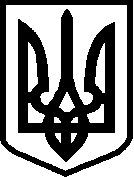 